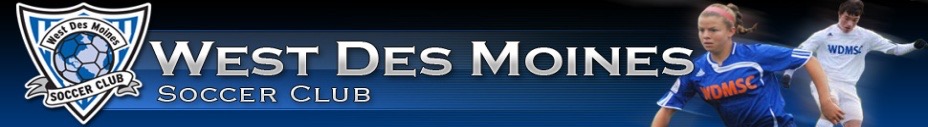 Agenda for the West Des Moines Soccer Club Board Meeting29th of November 2022Annual Public Meeting held at West Des Moines Learning Resource CenterAttendance: Kevin Johnston, Adam Schnieders, Matt Homonoff, Janell Mikels, Jon Kennedy, Charlie Notheis, Seth Doup, Ross Moffatt   Meeting commenced at 7:00 PMMembership number reviewReview of numbers from 2020, 2021, and 2022BylawsPositive comments received Now in effect and Jonathan is working on getting the final copy posted.Treasurer’s ReportSummary of 2021/2022 financialsAnticipated changes for 2022/2023Matt: Questions related to the referee expenses for the year given complaints regarding the lack of referees at many games.Discussion of potential reasons, comparison of coverage vs. other local clubs, potential options for remedying the shortage.Kevin: question regarding whether recent expenses received are included; Seth provided clarification based on fiscal year and timing of receipts. Program Report from Sporting – RossComments on changes over past year Comments on changes anticipated next yearGeneral overview of successes and areas for growthAdam: What teams in CDL recreation league now?WDMSC, JUSC, VSA, Rush, and various Van Meter teamsDirector of Properties Report – AdamCity of Grimes meeting minutes indicated grand opening of Grimes Plex in 2024Expected for at least 2 fields in 2023Bridge Project to Raccoon River is underway and there are construction pieces occurringOverall had some higher costs this year due to higher prices of gas and fertilizerSecretary Report – JonathanSeptember meeting minutes passed via email review and voting on October 26, 2022.October meeting minutes review; Adam motions; Matt seconded. Approved unanimously.Adjourn – 7:46 PM